______________________________________________________________________________________________________________________________Официальное периодическое печатное издание для опубликования (обнародования) муниципальных правовых актов, иной официальной информации муниципального образования Кинзельский сельсовет Красногвардейского района Оренбургской области_________________________________________________________________________________________________________________Совет депутатовмуниципального образованияКинзельский сельсоветКрасногвардейского района Оренбургской областичетвертого созывас. КинзелькаРЕШЕНИЕ01.11.2023                                                                           № 23/1                                                                                                            Об утверждении Положения «О земельном налоге»В соответствии с главой 31 Налогового кодекса Российской Федерации, Федеральным законом от 06 октября 2003 года № 131-ФЗ «Об общих принципах организации местного самоуправления в Российской Федерации», руководствуясь Уставом муниципального образования Кинзельский сельсовет Красногвардейского района Оренбургской области, Совет депутатов РЕШИЛ:      1. Утвердить Положение «О земельном налоге» на территории муниципального образования Кинзельский сельсовет Красногвардейского района Оренбургской области согласно приложению № 1.      2. Признать утратившими силу решение Совета депутатов от 28.09.2018 № 26/4 «Об утверждении  «Положения  о земельном налоге в муниципальном образовании Кинзельский сельсовет Красногвардейского района Оренбургской области».  3. Установить, что настоящее решение вступает в силу по истечении одного месяца со дня его официального опубликования в газете «Селяночка» и не ранее 01 января 2024 года.       4. Контроль за исполнением данного решения возложить на постоянную комиссию по вопросам финансово-экономического развития и сельского хозяйства.Председатель  Совета депутатов                               Т.Н. Юрко                                                            Глава сельсовета	                                                Г.Н. Работягов				                                          Приложение № 1к Решению Совета депутатов муниципального образования Кинзельский сельсоветот 01.11.2023 № 23/1Положение «О земельном налоге»Статья 1. Общие положения.      1. Земельный налог (далее-налог) на территории муниципального образования Кинзельский сельсовет Красногвардейского района Оренбургской области устанавливается, вводится в действие и прекращает действовать в соответствии с главой 31 Налогового Кодекса Российской Федерации (далее-Кодекс), Уставом муниципального образования Кинзельский сельсовет Красногвардейского района Оренбургской области и настоящим решением Совета депутатов муниципального образования Кинзельский сельсовет Красногвардейского района Оренбургской области.      2. Настоящим Положением определяются:- ставки земельного налога;- налоговые льготы, основания и порядок их применения.Статья 2. Налоговые ставки.      1. Ставки налога устанавливаются в следующих размерах:      1) 0,3 процента в отношении земельных участков:- отнесенных к землям сельскохозяйственного назначения или к землям в составе зон сельскохозяйсгвенного использования в населенных пунктах и используемых для сельскохозяйственного производства;- занятых жилищным фондом и (или) объектами инженерной инфраструктуры жилищно-коммунального комплекса (за исключением части земельного участка, приходящейся на объект недвижимого имущества, не от носящийся к жилищному фонду и (или) к объектам инженерной инфраструктуры жилищно-коммунального комплекса) или приобретенных (предоставленных) для жилищного строительства (за исключением земельных участков, приобретенных (предоставленных) для индивидуального жилищного строительства, используемых в предпринимательской деятельности);- не используемых в предпринимательской деятельности, приобретенных (предоставленных) для веления личного подсобного хозяйства, садоводства или огородничества, а также земельных участков общего назначения, предусмотренных Федеральным законом от 29 июля 2017 года №217-ФЗ «О ведении гражданами садоводства и огородничества для собственных нужд и о внесении изменений в отдельные законодательные акты Российской Федерации»:- ограниченных в обороте в соответствии с законодательством Российской Федерации, предоставленных для обеспечения обороны, безопасности и таможенных нужд;      2) 1,5 процента в отношении прочих земельных участков.Статья 3. Налоговые льготы. Основания и порядок их применения.Освобождаются от уплаты земельного налога:      1. Органы местного самоуправления - в отношении земельных участков, находящихся в их собственности, постоянном (бессрочном) пользовании.Основанием для применения налоговой льготы является документ, подтверждающий отнесение налогоплательщика к органам местного самоуправления.      2. Лица, достигшие возраста 75 лет и старше в отношении земельных участков, категория земель: земли сельскохозяйственного назначения, разрешенное использование: для сельскохозяйственного использования на территории Кинзельского сельсовета.      3. Участники и инвалиды Великой Отечественной войны в отношении земельных участков, используемых (предназначенных) для ведения личного подсобного хозяйства.      4. Семьи (родители и супруги) военнослужащих, погибших при исполнении воинского долга в отношении земельных участков, используемых (предназначенных) для ведения личного подсобного хозяйства.      5. Организации и учреждения, финансируемые из бюджета муниципального образования Красногвардейский район, бюджета муниципального образования Кинзельский сельсовет.      6. Инвесторы, реализующие инвестиционные проекты на территории муниципального образования Кинзельский сельсовет Красногвардейского района Оренбургской области. Порядок предоставления льгот по земельному налогу инвесторам устанавливается Советом депутатов муниципального образования Кинзельский сельсовет Красногвардейского района Оренбургской области;      7. Члены добровольной народной дружины по охране общественного порядка Кинзельского сельсовета в отношении земельных участков, используемых (предназначенных) для ведения личного подсобного хозяйства, принадлежащих им на праве собственности и находящихся на территории муниципальногого образования.Основанием для применения налоговой льготы является удостоверение добровольного народного дружинника, выданное командиром народной дружины по охране общественного порядка и заверенное печатью администрации муниципального образования Кинзельский сельсовет Красногвардейского района Оренбургской области.Налоговая льгота предоставляется членам только на период членства в добровольной народной дружине по охране общественного порядка.АДМИНИСТРАЦИЯ  МУНИЦИПАЛЬНОГО  ОБРАЗОВАНИЯ КИНЗЕЛЬСКИЙ СЕЛЬСОВЕТ  КрасногвардейскОГО районА  оренбургской ОБЛАСТИП О С Т А Н О В Л Е Н И Ес. Кинзелька02.11.2023                                                                       № 96-п	                                                                        	                                                                           О проведении публичных слушаний по проекту решения Совета депутатов «О внесении изменений и дополнений в Устав муниципального образования Кинзельский сельсовет Красногвардейского района Оренбургской области»	В соответствии с Федеральным законом от 06.10.2003 №131-ФЗ «Об общих принципах организации местного самоуправления в Российской Федерации», постановлением Правительства Российской Федерации от 03.02.2022 № 101 «Об утверждении Правил использования федеральной государственной информационной системы «Единый портал государственных и муниципальных услуг (функций)», Положением «О публичных слушаниях в муниципальном образовании Кинзельский  сельсовет Красногвардейского района Оренбургской области», утвержденным решением Совета депутатов от 27 ноября 2020 года № 3/9:	1. Провести публичные слушания по проекту решения Совета депутатов «О внесении изменений и дополнений в Устав муниципального образования Кинзельский сельсовет Красногвардейского района Оренбургской области» в форме слушаний в администрации сельсовета в порядке, определенном Положением о публичных слушаниях в муниципальном образовании Кинзельский сельсовет 15.11.2023 в 11-00 часов в здании сельсовета (Оренбургская область, Красногвардейский район, с.Кинзелька, ул.Школьная, д.7а).	2. Предложить жителям сельсовета, депутатам Совета депутатов, общественным объединениям, действующим на территории сельсовета принять участие в публичных слушаниях с использованием функционала платформы обратной связи Единого портала государственных и муниципальных услуг (https://pos.gosuslugi.ru) и официального сайта муниципального образования Кинзельский сельсовет Красногвардейского района Оренбургской области  (kinzelka.ru).3. Возложить подготовку и проведение слушаний на специалиста 1 категории Зуеву А.А.	4. Председательствующим на слушаниях назначить главу сельсовета Работягова Г.Н. 	5. Обеспечить своевременное опубликование и размещение на платформе обратной связи Единого портала государственных и муниципальных услуг, официальном сайте муниципального образования  Кинзельский сельсовет Красногвардейского района Оренбургской области проекта решения Совета депутатов «О внесении изменений и дополнений в Устав муниципального образования Кинзельский сельсовет Красногвардейского района Оренбургской области», Положения о порядке учета предложений граждан по проекту новой редакции Устава муниципального образования Кинзельский сельсовет Красногвардейского района, проекту муниципального правового акта о внесении изменений и дополнений в Устав и порядке участия граждан в их обсуждении, утвержденного решением Совета депутатов муниципального образования Кинзельский сельсовет Красногвардейского района Оренбургской области от 27.11.2020 года № 3/8, и настоящего постановления.	6. Установить, что настоящее постановление вступает в силу со дня его подписания, подлежит опубликованию в общественно-политической газете «Селяночка», размещению на официальном сайте муниципального образования  Кинзельский сельсовет Красногвардейского района Оренбургской области и платформе обратной связи Единого портала государственных и муниципальных услуг.	7. Контроль за исполнением настоящего постановления оставляю за собой.Глава сельсовета	                                                Г.Н. Работягов                                                                                                                                	                                               	                 Главный редактор – Работягов Г.Н. Учредитель – администрация муниципального образования Кинзельский сельсовет Красногвардейского района Оренбургской области, адрес редакции и издателя: 461158, Оренбургская область, Красногвардейский район, с. Кинзелька, ул. Школьная, дом 7 а,телефон:8(35345)3-35-35, электронная почта: g.rabotiagow@yandex.ru Тираж – 10 экземпляров 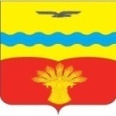 СЕЛЯНОЧКА03 ноября  2023 года№ 10 (10)Издается с 15 июня2023 года«Бесплатно»